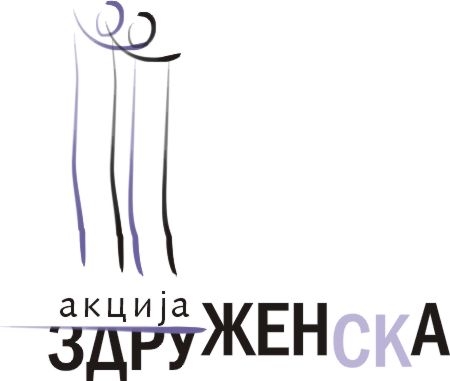 Образец за пријавувањена локални женски организации во реализација на Програма  за зајакнување на капацитетите во рамките на проектот „Застапување на родово инклузивни локални буџети“ПОДАТОЦИ ЗА ОРГАНИЗАЦИЈАТА (Ве молиме јасно и целосно да ги пополните сите полиња)ПОДАТОЦИ ЗА ОРГАНИЗАЦИЈАТА (Ве молиме јасно и целосно да ги пополните сите полиња)Име на организација АдресаМесто/град Телефон/факсЕлектронска адресаВеб странаИме, презиме и контакт на правниот застапник организацијатаОбласт/и на дејствување на организацијатаПОДАТОЦИ ЗА ПРИЈАВЕНИТЕ ЛИЦА (Ве молиме јасно и целосно да ги пополните сите полиња)ПОДАТОЦИ ЗА ПРИЈАВЕНИТЕ ЛИЦА (Ве молиме јасно и целосно да ги пополните сите полиња)Име, презиме и контакт на монитор/ка 1 Име, презиме и контакт на монитор/ка 2 Име, презиме и контакт  на Локален асистент